UNIVERSITAS YUDHARTA PASURUAN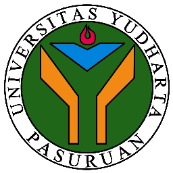 FAKULTAS TEKNIK		REKAP NILAISEMESTER GENAP - TAHUN AKADEMIK 2022/2023PROGRAM STUDI TEKNIK INDUSTRI (A)Nama Dosen:  ACHMAD MISBAH, ST,. MTSKS: 3Matakuliah: Algoritma dan ProgramaSemester: 2 - ANo.NamaNIMNilai AkhirKehadiran1.MOHAMMAD TATHMAINUL QULUB202169030001A132.MUHAMMAD ALFAN SYAHRIL KIROM202169030015A133.ABDUR RAHMAN WAHID202169030025A134.MOCHAMAD AMIRUDDIN202169030030A135.MUHAMMAD SYAIFUL RIZAL 202169030039A136.CAHYA FERDIANSYAH202269030003A137.MUHAMMAD ADI NUR AZIZ202269030005A138.MOCHAMMAD JADID FERDIYANTO202269030007A139.ABDULLOH BISRI202269030008A1310.FIRMAN SARIFUDIN202269030009A1311.DANUR RIFQY202269030012A1312.MUCHAMMAD ZAIDAN FAHMI DZIKRULLAH202269030013A1313.MOHAMMAD SYAFRIL ALIFIANTO202269030018A1314.SILVI OKTAVIANTI202269030020A1315.ANANTA DEVIN ALFAREZA202269030023A1316.WIBOWO ADI PRASETYO202269030032A1317.MUHAMMAD NASSRUDIN NUR HAMID202269030033A1318.MUHAMMAD SYARIFUDDIN HIDAYATULLOH202269030035A1319.MUHAMMAD RIFQY ANANDA PUTRA202269030036A1320.MUHAMMAD  NUR HIDAYATUL FAHMI202269030038A1321.MUHAMMAD ATHO'IL KHAKAM202269030039A1322.GILANG NURUL RIZAL202269030048A1323.ACHMAD RAFI WIJAYA202269030049A1324.M. FEBRI KURNIAWAN202269030051A1325.MUHAMMAD FAIS FAJAR KHUSUMA202269030062A13Jumlah MahasiswaJumlah MahasiswaJumlah MahasiswaParaf dosen pengampuParaf dosen pengampuParaf dosen pengampuPasuruan, ____________________Dosen Pengampu,(……………………………………………..)